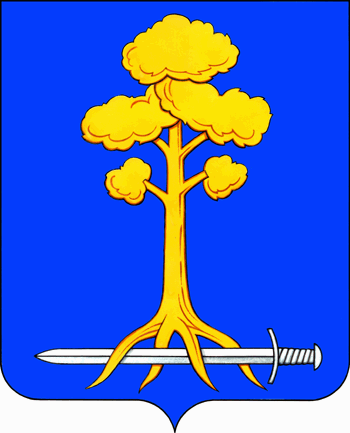 МУНИЦИПАЛЬНОЕ ОБРАЗОВАНИЕСЕРТОЛОВОВСЕВОЛОЖСКОГО МУНИЦИПАЛЬНОГО РАЙОНАЛЕНИНГРАДСКОЙ ОБЛАСТИАДМИНИСТРАЦИЯП О С Т А Н О В Л Е Н И Е24 декабря 2020 г.						                                   №1053г. СертоловоО внесении изменений вмуниципальную программу МО Сертолово  «Развитие физической культуры и спорта в МО Сертолово» на 2020-2024 годыВ соответствии с Федеральным законом от 06.10. .  № 131-ФЗ  «Об общих принципах организации местного самоуправления в Российской Федерации», Федеральным законом от 04.12.2007 №329-ФЗ «О физической культуре и спорте в Российской Федерации», областным законом от 30.12.2009 №118-оз «О физической культуре и спорте в Ленинградской области», на основании Устава МО Сертолово, Положения об администрации МО Сертолово, Решения совета депутатов от 22.02.2011 №2 «Об утверждении Положения «Об обеспечении условий для развития физической культуры и спорта, организации проведения официальных физкультурно-оздоровительных и спортивных мероприятий на территории муниципального образования Сертолово Ленинградской области», постановления администрации МО Сертолово от 22.10.2013 г. № 425 «Об утверждении Порядка разработки, формирования и реализации муниципальных программ в муниципальном образовании Сертолово Всеволожского муниципального района Ленинградской области», протокола заседания комиссии по рассмотрению и реализации муниципальных программ МО Сертолово от 21.12.2020 г.№13, в целях развития физической культуры и массового спорта на территории МО Сертолово, администрация МО СертоловоПОСТАНОВЛЯЕТ:1. Внести в муниципальную программу МО Сертолово «Развитие физической культуры и спорта в МО Сертолово» на 2020-2024 годы  (далее - Программа), утвержденную постановлением администрации МО Сертолово от 23.10.2019 №902 (в редакции от 28.12.2019 г. №1194, от 05.03.2020 г. №174, от 28.05.2020 г. №466, от 29.09.2020 г. №846, от 25.11.2020 г. №991),  следующие изменения: 1.1. В паспорте Программы позицию «Объем финансовых ресурсов, запланированных по программе, источники финансирования программы» изложить в новой редакции: «Объем финансовых средств на реализацию Программы составляет 146168,9 тыс. рублей, в том числе по годам:2020 год – 7566,4  тыс. рублей,2021 год – 53070,9 тыс. рублей2022 год – 72613,9 тыс. рублей;2023 год – 6407,1 тыс. рублей;2024 год – 6510,6 тыс. рублей.По источникам финансирования Программы:- бюджет МО Сертолово составляет 44225,4 тыс. руб., в том числе по годам:2020 год – 4976,3  тыс. рублей,2021 год – 10394,8 тыс. рублей2022 год – 15936,6 тыс. рублей;2023 год – 6407,1 тыс. рублей;2024 год – 6510,6 тыс. рублей.- областной бюджет Ленинградской области составляет 36960,1 тыс. руб., в том числе по годам:2020 год – 2590,1тыс. руб.;2021 год  - 12676,1 тыс. руб.;2022  год – 21693,9 тыс. руб.;- федеральный бюджет Российской Федерации составляет 64983,4 тыс. руб., в том числе по годам:2021 год – 30000,0 тыс. руб.;2022 год – 34983,4 тыс. руб.».       1.2. В содержательной части Программы:       1.2.1.  раздел 4  «Ресурсное обеспечение Программы»  изложить в следующей редакции:«4. Ресурсное обеспечение ПрограммыСрок реализации Программы – 2020-2024 годы.Объем финансовых средств на реализацию Программы составляет 146168,9 тыс. рублей, в том числе по годам:2020 год – 7566,4  тыс. рублей,2021 год – 53070,9 тыс. рублей2022 год – 72613,9 тыс. рублей;2023 год – 6407,1 тыс. рублей;2024 год – 6510,6 тыс. рублей.По источникам финансирования Программы:- бюджет МО Сертолово составляет 44225,4 тыс. руб., в том числе по годам:2020 год – 4976,3  тыс. рублей,2021 год – 10394,8 тыс. рублей2022 год – 15936,6 тыс. рублей;2023 год – 6407,1 тыс. рублей;2024 год – 6510,6 тыс. рублей.- областной бюджет Ленинградской области составляет 36960,1 тыс. руб., в том числе по годам:2020 год – 2590,1тыс. руб.;2021 год  - 12676,1 тыс. руб.;2022  год – 21693,9 тыс. руб.;- федеральный бюджет Российской Федерации составляет 64983,4 тыс. руб., в том числе по годам:2021 год – 30000,0 тыс. руб.;2022 год – 34983,4 тыс. руб.          Объем  финансовых ресурсов Программы определен методом сопоставимых рыночных цен (анализ на основе изучения рынка) и в соответствии с нормативами установленными постановлением администрации МО Сертолово от 14.06.2013 №220 (в последней редакции от 25.10.2016 № 481).В ходе реализации Программы мероприятия, объемы и источники финансирования Программы могут уточняться представителем заказчика  Программы в соответствии с действующим законодательством.»;1.2.2. «Важнейшие целевые показатели:» раздела «5. Ожидаемые конечные результаты Программы» изложить в следующей редакции:«Важнейшие целевые показатели:          2.  Перечень мероприятий по реализации  муниципальной программы МО Сертолово  «Развитие физической культуры и спорта в МО Сертолово» на 2020-2024 годы изложить в редакции согласно приложению № 1 к настоящему постановлению. 3.  Приложение № 1 к Программе «Перечень планируемых результатов реализации муниципальной программы МО Сертолово «Развитие физической культуры и спорта в МО Сертолово» на 2020-2024 годы» изложить в редакции согласно приложению  №2 к настоящему постановлению.          4. Настоящее постановление вступает в силу после его официального опубликования (обнародования) в газете «Петербургский рубеж» и на официальном сайте администрации МО Сертолово (http://mosertolovo.ru/)».5. Контроль за исполнением настоящего постановления возложить на начальника отдела местного самоуправления Миллер Е.Г.        Глава администрации 						        Ю.А. Ходько                                                             № п/пНаименование целевого показателяЕд. измеренияЗначение целевого показателя к уровню 2019 г.Значение целевого показателя к уровню 2019 г.Значение целевого показателя к уровню 2019 г.Значение целевого показателя к уровню 2019 г.Значение целевого показателя к уровню 2019 г.Значение целевого показателя к уровню 2019 г.№ п/пНаименование целевого показателяЕд. измеренияв том числе по годам:в том числе по годам:в том числе по годам:в том числе по годам:в том числе по годам:№ п/пНаименование целевого показателяЕд. измерения202020212022202320241Увеличение количества участников в спортивно-массовых соревнованиях (прирост (снижение) к уровню 2019 г.)%-100,0-100,02,02,42,83,2 2Увеличение количества участников  соревнований МО Сертолово по различным видам спорта (прирост (снижение) к уровню 2019 г.)%-51,6-51,612,212,512,813,1 3Увеличение количества участников, занимающихся в  секциях (прирост к уровню 2029 г.) %5,65,61,12,23,45,1 4Увеличение количества спортсменов в составе сборных команд МО Сертолово в соревнованиях, турнирах различного уровня  (прирост (снижение) к уровню 2019 г.)%-89,8-89,822,423,023,824,55Увеличение количества спортсменов в составе любительских команд в соревнованиях различного уровня к уровню 2019 г. (прирост (снижение) к уровню 2019 г.)%-69,2-69,20,51,01,52,06Количество новых спортивных объектовед.1117Уровень достижения ежегодного выполнения показателей мероприятий %100100100100100100